國際演講會簡介      國際演講會是一個專為訓練會員演講技巧與領導能力的非營利性組織，由Dr. Ralph C. Smedley 於1924年10月22日在美國加州成立。目前在台灣地區有一百七十五個分會，使用的語言有英語、國語、日語、閩南話、客家語等五種語言，並持續增加中。
    每次例會的演練包括「幽默感訓練」、「即席問答訓練」、「指定演講訓練」、「個別講評訓練」、「總主持人訓練」、「總講評訓練」，會員將透過不同的進階套裝課程，增加面對大眾演說的自信，更學習到溝通及領導能力。
  除了例會外，協會每年春季舉辦全省英語、國語、閩南語、客語等有備演講比賽、即席問答比賽，每年秋季舉辦全省幽默演講比賽及個別講評比賽。
加入演講會的好處？
    1.了解說話的藝術，培養說話的技巧。 
    2.拓展人脈，建立良好人際關係。 
    3.學習領導能力與溝通的技巧。 
    4.聚會中不談論政治、宗教、性，讓會員們能以更開闊的心胸一起學習成長。   演講會如何訓練會友？一、 訓練溝通能力：
    1. 計票員：每次例會都要選出表現最佳的會友，從任務中認識會議的進行方式。
    2. 計時員：記錄每位上台會友的時間，掌握整場會議的時間進度。
    3. 贅語記錄員：點出會友說話時的贅語，避免下次再犯，以增加語言之美。
    4. 開懷時間：從上台講笑話開始，建立自己上台講話的信心。
    5. 即席問答：主持人拋出一個問題，請會友立刻上台回答，訓練會友的急智反應
    6. 指定演講：每位會友根據總會頒佈的手冊，循序漸進的依據不同主題上台演講
    7. 節目主持：從擔任「開懷時間主持人」開始，逐步訓練主持節目的能力。
    8. 個別講評：仔細聆聽會友的指定演講，並提出可以做得更好的建議。
    9. 語言講評：提出整個例會中所使用的優美詞句，豐富大家的語言詞彙。
    10.總講評：回顧整個例會中值得讚許之處，並提出可以做得更好的建議。二、 訓練領導能力：
    1. 擔任各分會幹部，學習協調能力。
    2. 擔任會長、區總監、部總監、總會幹部，學習領導能力。
    3. 承辦各項活動，訓練執行能力。如何加入演講會？
只要您年滿18歲，就可以加入演講會成為正式會員，享受各項的服務。當您還沒加入演講會成為正式會員時，則以「來賓」的身份參加演講會的聚會。加入演講會的費用要多少？
半年費：(NT$1500)-申報美國總會申請會籍，學習手冊2本(600元) 首次新會員入會費2100  次半年(NT$1500)-提報總會，延續會籍 (每年3月、9月為繳費月)
場地費：50元 (包含 場地費 + 點心)。 台灣總會網站：http://www.toastmasters.org.tw/d67web/ch/index.htm美國總會網站：http://www.toastmasters.org/                          加緊逗陣來學習尚水ㄝ台語
聯絡人：廖鳳儀0910-076-773  /fy8739@gmail.com        莊松南0910-252-465  /jjssnn12@yahoo.com.tw領袖的搖籃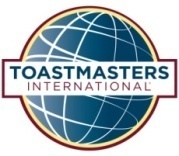 領袖的搖籃雞籠台語國際演講會參加國際演講協會是增進溝通技巧的最佳方法，除了大幅增加公開演講的自信外，在這裡所學到的領導技巧，更是您邁向成功之路的必備基石。中華民國國際演講會網址：http://www.toastmasters.org.tw/d67web/ch/分會發起人：廖鳳儀0910-076-773  /fy8739@gmail.com莊松南0910-252-465  /jjssnn12@yahoo.com.tw 雞籠台語國際演講會參加國際演講協會是增進溝通技巧的最佳方法，除了大幅增加公開演講的自信外，在這裡所學到的領導技巧，更是您邁向成功之路的必備基石。中華民國國際演講會網址：http://www.toastmasters.org.tw/d67web/ch/分會發起人：廖鳳儀0910-076-773  /fy8739@gmail.com莊松南0910-252-465  /jjssnn12@yahoo.com.tw 雞籠台語國際演講會參加國際演講協會是增進溝通技巧的最佳方法，除了大幅增加公開演講的自信外，在這裡所學到的領導技巧，更是您邁向成功之路的必備基石。中華民國國際演講會網址：http://www.toastmasters.org.tw/d67web/ch/分會發起人：廖鳳儀0910-076-773  /fy8739@gmail.com莊松南0910-252-465  /jjssnn12@yahoo.com.tw 雞籠台語國際演講會參加國際演講協會是增進溝通技巧的最佳方法，除了大幅增加公開演講的自信外，在這裡所學到的領導技巧，更是您邁向成功之路的必備基石。中華民國國際演講會網址：http://www.toastmasters.org.tw/d67web/ch/分會發起人：廖鳳儀0910-076-773  /fy8739@gmail.com莊松南0910-252-465  /jjssnn12@yahoo.com.tw 誠摯歡迎各位加入雞籠台語國際演講會台語那講也隨，賺錢那賺水。台語那講也通，事業就也成功誠摯歡迎各位加入雞籠台語國際演講會台語那講也隨，賺錢那賺水。台語那講也通，事業就也成功誠摯歡迎各位加入雞籠台語國際演講會台語那講也隨，賺錢那賺水。台語那講也通，事業就也成功誠摯歡迎各位加入雞籠台語國際演講會台語那講也隨，賺錢那賺水。台語那講也通，事業就也成功誠摯歡迎各位加入雞籠台語國際演講會台語那講也隨，賺錢那賺水。台語那講也通，事業就也成功誠摯歡迎各位加入雞籠台語國際演講會台語那講也隨，賺錢那賺水。台語那講也通，事業就也成功時間: 例會每個月第一個、第三個星期四晚上 19:00~21:00地點: 基隆市立體育場  基隆市信二路40-1號2樓(市立游泳池2樓會議室)時間: 例會每個月第一個、第三個星期四晚上 19:00~21:00地點: 基隆市立體育場  基隆市信二路40-1號2樓(市立游泳池2樓會議室)時間: 例會每個月第一個、第三個星期四晚上 19:00~21:00地點: 基隆市立體育場  基隆市信二路40-1號2樓(市立游泳池2樓會議室)時間: 例會每個月第一個、第三個星期四晚上 19:00~21:00地點: 基隆市立體育場  基隆市信二路40-1號2樓(市立游泳池2樓會議室)時間: 例會每個月第一個、第三個星期四晚上 19:00~21:00地點: 基隆市立體育場  基隆市信二路40-1號2樓(市立游泳池2樓會議室)時間: 例會每個月第一個、第三個星期四晚上 19:00~21:00地點: 基隆市立體育場  基隆市信二路40-1號2樓(市立游泳池2樓會議室)105年04月21日(四)  第 1次示範例會議程表105年04月21日(四)  第 1次示範例會議程表105年04月21日(四)  第 1次示範例會議程表105年04月21日(四)  第 1次示範例會議程表105年04月21日(四)  第 1次示範例會議程表105年04月21日(四)  第 1次示範例會議程表例會主題:最喜歡呷的細饈 (零嘴)？例會主題:最喜歡呷的細饈 (零嘴)？例會主題:最喜歡呷的細饈 (零嘴)？例會主題:最喜歡呷的細饈 (零嘴)？例會主題:最喜歡呷的細饈 (零嘴)？例會主題:最喜歡呷的細饈 (零嘴)？時間議程議程所需時間職務擔任人員18:50~19:00報到、聯誼 (相見歡時間)報到、聯誼 (相見歡時間)全體來賓全體來賓19:00~19:02計時人宣佈例會開始計時人宣佈例會開始1分鐘廖圳雄19:02~19:08介紹來賓/總主持人介紹來賓/總主持人5分鐘廖鳳儀19:08~19:12總主持人總主持人3分鐘廖鳳儀19:12~19:16計時人計時人1分鐘廖圳雄19:12~19:16掠鴨仔掠鴨仔1分鐘蘇本鴻19:12~19:16計票人計票人1分鐘張弘郁19:16~19:22笑詼時間笑詼時間5分鐘江俊毅19:22~19:38介紹演講會介紹演講會15分鐘邱志山指定演講時間指定演講時間指定演講時間指定演講時間指定演講時間19:38~19:45第一講【初試啼聲】生一個來七逃第一講【初試啼聲】生一個來七逃4-6分鐘簡明輝19:45~19:53第七講【話題研究】揪甘心第七講【話題研究】揪甘心5-7分鐘蘇美燕19:53~19:55計時第1回報告	計時第1回報告	1分鐘廖圳雄19:55~20:06聯誼時間 (合影、交流) 聯誼時間 (合影、交流) 10分鐘20:06~20:16即席問答時間即席問答時間10分鐘陳慶章20:16~20:20講評時間(總講評)講評時間(總講評)3分鐘單碧玲20:20~20:24第一講【初試啼聲】簡明輝第一講【初試啼聲】簡明輝2-3分鐘莊松南20:24~20:28第七講【話題研究】蘇美燕第七講【話題研究】蘇美燕2-3分鐘蔡文德20:28~20:34計時第2回報告&掠鴨仔報告計時第2回報告&掠鴨仔報告1-2分鐘廖圳雄蘇本鴻20:34~20:40語言講評語言講評3-5分鐘楊素勤20:40~20:46總講評回饋總講評回饋3-5分鐘單碧玲20:46~20:50總主持人回饋總主持人回饋3分鐘廖鳳儀20:50~21:08Q&A  頒獎、來賓回饋時間Q&A  頒獎、來賓回饋時間17分鐘莊松南21:10例會結束例會結束例會結束例會結束